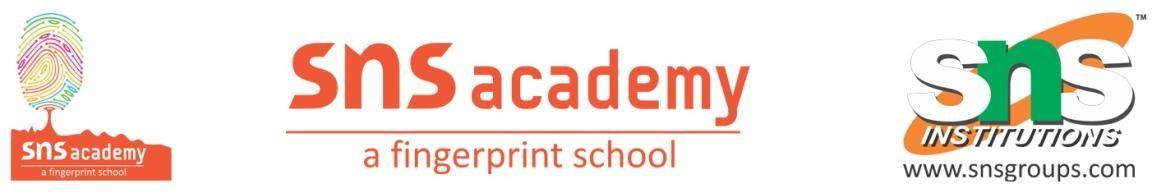                                      REVISION PAPER - 3Name: _____________                                                            Mark: 25                                                           Subject: ENGLISHGrade: III ___                                          Date:                                                                                I. Answer the following.                                                                             (10)1.What is the name of painting from Madhya Pradesh?2. Why does author say that everyone loves the snack tent?"3. How did the farm look when Mythili and Amine first visited It?4 Why do Mythili and Amina set up a special in the kitchen?5. Which is your favourite tent that you like to be a part of?II. write three ways in which you can save water.                                      (3)III. write the paragraph of:                                                                          (5)                                     My favourite hobbyIV. Frame story of your own using the outline given below.                       (7)An old-farmer - three lazy sons – father worried and concerned - think of an idea-tells them to find treasure in the fields- father dies- sons dig up the soil-excellent crop.